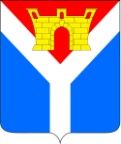 АДМИНИСТРАЦИЯУСТЬ-ЛАБИНСКОГО ГОРОДСКОГО ПОСЕЛЕНИЯУСТЬ-ЛАБИНСКОГО РАЙОНАП О С Т А Н О В Л Е Н И Еот 09.01.2023		                                        	                                        № 7г.Усть-ЛабинскО проведении на территории Усть-Лабинского городского поселения Усть-Лабинского района мероприятия, посвященному празднованию православного праздника Крещения  Господня, с проведением Великого освещения воды на озере КопытцеВ целях обеспечения безопасности в период проведения мероприятия, посвященному празднованию православного праздника Крещения Господня, с проведением Великого освещения воды, в соответствии с Федеральным законом от 6 октября 2003 г. № 131-ФЗ «Об общих принципах организации местного самоуправления в Российской Федерации»,  п о с т а н о в л я ю:1. Провести в г. Усть-Лабинске на территории озера Копытце:в период с 18 января 2023 года с 21-00 часов по 19 января 2023 года до             15-00 часов мероприятие, посвященное празднованию православного праздника Крещение Господня с проведением Великого освещения воды.2. Директору МАУК «Усть-Лабинский городской дом культуры»              Усть-Лабинского городского поселения Усть-Лабинского района Гудиной Н.В. организовать проведение праздничного мероприятия.3. Отделу торговли и защиты прав потребителей администрации             Усть-Лабинского городского поселения Усть-Лабинского района (Горбань Е.В.) обеспечить организацию пункта по раздаче горячих напитков.4. Рекомендовать отделу Министерства внутренних дел России по 
Усть-Лабинскому району (Пачков Г.А.) обеспечить охрану правопорядка на месте проведения мероприятия с учётом требований антитеррористических мероприятий при проведении массовых мероприятий в условиях скопления большого количества людей на ограниченных территориях.5. Рекомендовать начальнику 105 ПСЧ 7 ПСО ФПС ГПС ГУ МЧС  России по Краснодарскому краю Живенко А.А. обеспечить дежурство пожарной машины на месте проведения мероприятия  с целью неукоснительного соблюдения правил противопожарной безопасности в местах массового скопления людей.	6.  Рекомендовать атаману Усть-Лабинского городского казачьего общества Усть-Лабинского районного казачьего общества                               Шевлякову В.В. принять участие в охране общественного порядка и организации мероприятия.	7. Рекомендовать главному врачу МБУЗ «Центральная районная больница» Усть-Лабинского района Рысухину С.В. с целью эффективного оказания возможной экстренной медицинской помощи обеспечить дежурство машины скорой помощи на  месте проведения мероприятия8. Рекомендовать начальнику аварийно-спасательного отряда МКУ «Ситуационный центр» муниципального образования Усть-Лабинский район Кобелеву А.Н. с целью эффективного оказания возможной экстренной помощи обеспечить дежурство на месте проведения мероприятия.9. Директору муниципального казенного учреждения Усть-Лабинского городского поселения Усть-Лабинского района «Чистый город»                         Смирнову Д.Н. обеспечить: подготовку места для Великого освещения воды; наведение санитарного порядка на месте проведения мероприятия.	10. Отделу по общим и организационным вопросам администрации 
Усть-Лабинского городского поселения Усть-Лабинского района 
(Владимирова М.А.) обнародовать настоящее постановление на официальном сайте администрации Усть-Лабинского городского поселения Усть-Лабинского района в информационно-телекоммуникационной сети «Интернет».11. Контроль за выполнением настоящего постановления возложить на заместителя главы Усть-Лабинского городского поселения Усть-Лабинского района Титаренко А.Г.  12. Постановление вступает в силу после его официального обнародования.Глава Усть-Лабинского городского поселенияУсть-Лабинского района                                                                С.А. Гайнюченко